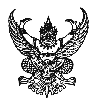 บันทึกข้อความส่วนราชการ   สาขาวิชา…………………………………..   คณะศิลปศาสตร์                          โทร. 0 2549 ………………		ที่  อว 0649.10 / -				    วันที่         มกราคม  2565เรื่อง	ขออนุญาตนิเทศงานนักศึกษาสหกิจศึกษา ผ่านช่องทาง ICTเรียน	คณบดีคณะศิลปศาสตร์ (ผ่านรองคณบดีฝ่ายวิชาการและวิจัย  หัวหน้างานสหกิจศึกษา)   	ด้วยสาขาวิชา........................................  มีนักศึกษาออกปฏิบัติงานสหกิจศึกษาระหว่างวันที่     22 พฤศจิกายน 2564 ถึง วันที่ 11 มีนาคม 2565  ในภาคการศึกษาที่ 2/2564   เนื่องจากสถานการณ์            การแพร่ระบาดของโรคติดเชื้อไวรัสโคโรนา 2019 (COVID-19) จึงทำให้อาจารย์นิเทศไม่สามารถเดินทางไปยังสถานประกอบการเพื่อนิเทศงานนักศึกษาสหกิจศึกษาได้ 		ในการนี้ สาขาวิชา........................ จึงมีความประสงค์ขออนุญาตให้อาจารย์นิเทศดำเนินการนิเทศงานนักศึกษาสหกิจศึกษา ผ่านช่องทาง ICT รายละเอียดดังเอกสารที่แนบมาพร้อมนี้ 	จึงเรียนมาเพื่อโปรดพิจารณา              (......................................) อาจารย์ประสานงานประจำสาขาวิชา....................     เรียน  คณบดี เพื่อโปรดพิจารณาอนุญาต         ...............................................        (.............................................) หัวหน้าสาขาวิชา....................................    เรียน  คณบดี					เรียน    คณบดี เพื่อโปรดพิจารณาอนุญาต 	         เพื่อโปรดพิจารณาอนุญาต     ..............................................			           ...................................................       (ดร.เบญจพร  มีพร้อม)                                     (ผู้ช่วยศาสตราจารย์รสสุคนธ์  สงคง)       หัวหน้างานสหกิจศึกษา			            รองคณบดีฝ่ายวิชาการและวิจัย 